Letcher County Central High School’s2nd Annual Cougar Classic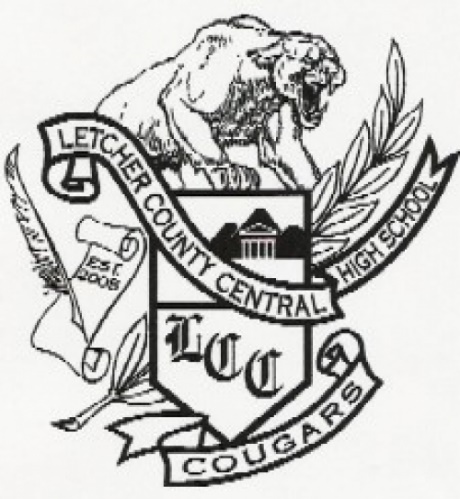 Letcher County Central High School435 Cougar Drive Whitesburg, KY 41858Phone: 606-633-2339Fax: 606-633-2447 Date:  August 12th, 2017Start: Shotgun Start at 8:00 a.m. (Registration at 7:00 a.m.)Course: Raven Rock Golf Course – Jenkins, KentuckyEntry Fee: $250.00 per team                       $65.00 per individualAwards: Awards will be given to the Top 2 Teams and Top 3 individuals.T-shirts and lunch will be provided for players and coaches.1 Coach from each team will receive a cart at No charge.Please make the check payable to: Letcher County Central Boys GolfFor more information or any questions, contact: Coach Jonathan Richardson  Email: jonathan.richardson@letcher.kyschools.usCell #: (606) 634-93512017 Cougar Classic School Name: __________________________________________Coach’s Name: _________________________________________Cell Phone: ____________________________________________Email: ________________________________________________Coach’s Shirt Size: ______________________________________(Check One)Team _________ ($250.00) Individual(s) ________ ($65.00)Players		Name 						Shirt Size1.	____________________				____________2.	____________________				____________3.	____________________				____________4.	____________________				____________5.	____________________				____________